Madrid Protocol Concerning the International Registration of MarksChange in the Amounts of the Individual Fee:  MexicoThe Government of Mexico has notified to the Director General of the World Intellectual Property Organization (WIPO) a declaration modifying the amounts of the individual fee payable with respect to Mexico under Article 8(7) of the Madrid Protocol.  In accordance with Rule 35(2)(b) of the Common Regulations under the Madrid Agreement and Protocol, the Director General of WIPO has, after consultation with the Office of Mexico, established the following new amounts, in Swiss francs, of the said individual fee:This change will take effect on March 9, 2016.  Therefore, these amounts will be payable where Mexico(a) 	is designated in an international application which is received, or is deemed to have been received under Rule 11(1)(c), by the Office of origin on or after that date;  or(b) 	is the subject of a subsequent designation which is received by the Office of the Contracting Party of the holder on or after that date, or is filed directly with the International Bureau of WIPO on or after that date;  or(c) 	has been designated in an international registration which is renewed on or after that date.January 29, 2016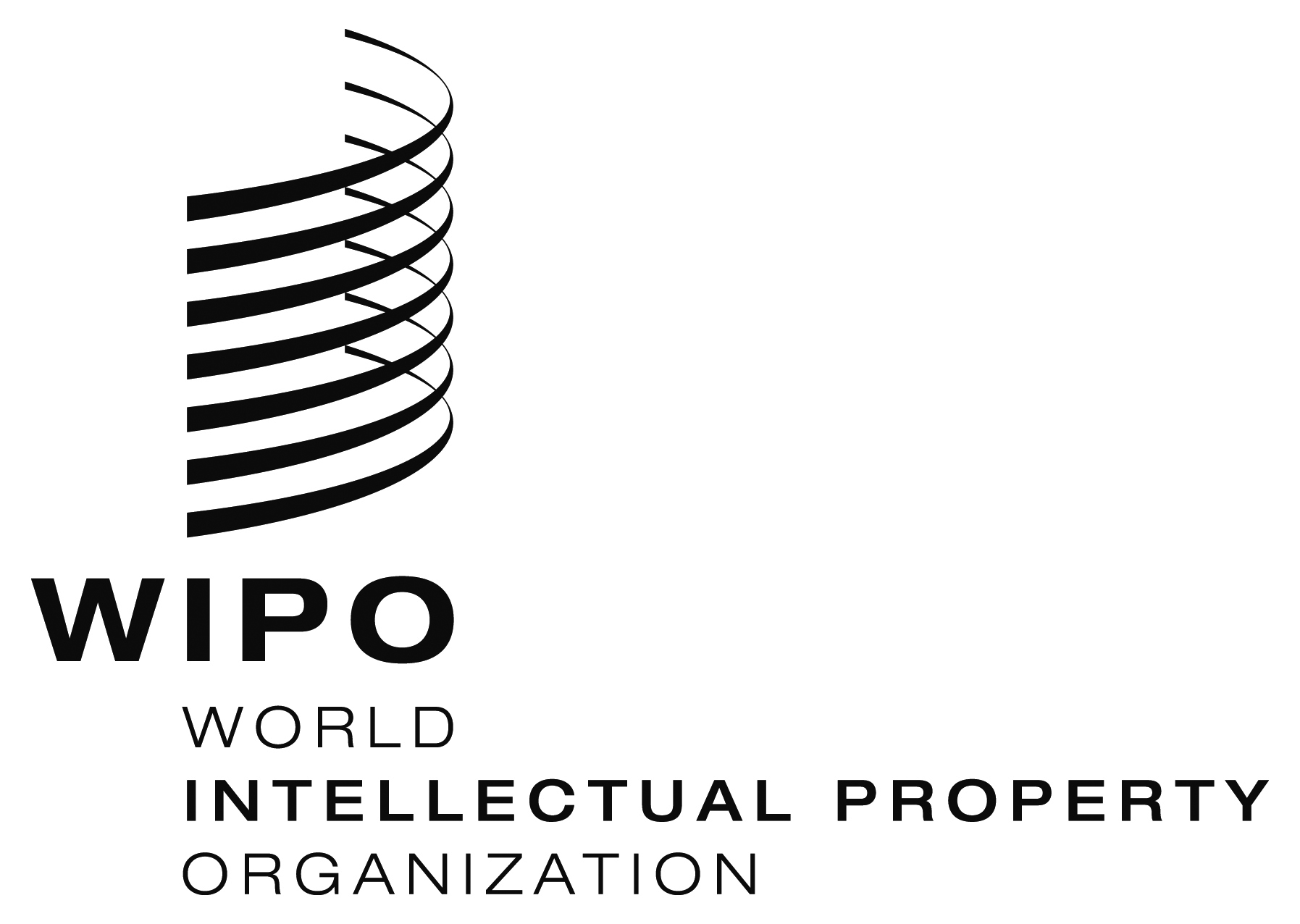 INFORMATION NOTICE NO. 6/2016 CORR.INFORMATION NOTICE NO. 6/2016 CORR.INFORMATION NOTICE NO. 6/2016 CORR.ITEMSITEMSAmounts(in Swiss francs)Application or Subsequent Designation–  for each class of goods or services177Renewal–  for each class of goods or services190